En España el IBAN consta de 24 posiciones, comenzando siempre por ES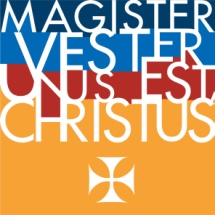 Orden de domiciliación de adeudo directo sepacentro de magisterio la inmaculadaarzobispado de granadaOrden de domiciliación de adeudo directo sepacentro de magisterio la inmaculadaarzobispado de granadaOrden de domiciliación de adeudo directo sepacentro de magisterio la inmaculadaarzobispado de granadaOrden de domiciliación de adeudo directo sepacentro de magisterio la inmaculadaarzobispado de granadaOrden de domiciliación de adeudo directo sepacentro de magisterio la inmaculadaarzobispado de granadaOrden de domiciliación de adeudo directo sepacentro de magisterio la inmaculadaarzobispado de granadaIdentificación del acreedorIdentificación del acreedorIdentificación del acreedorIdentificación del acreedorIdentificación del acreedorIdentificación del acreedorES38001R180628HES38001R180628HNombre del acreedorNombre del acreedorNombre del acreedorNombre del acreedorNombre del acreedorNombre del acreedorCentro de Magisterio La InmaculadaCentro de Magisterio La InmaculadaDirecciónDirecciónDirecciónDirecciónDirecciónDirecciónC/ Joaquina Eguaras, 114C/ Joaquina Eguaras, 114Código postal – Población – ProvinciaCódigo postal – Población – ProvinciaCódigo postal – Población – ProvinciaCódigo postal – Población – ProvinciaCódigo postal – Población – ProvinciaCódigo postal – Población – Provincia18013 – Granada - Granada18013 – Granada - GranadaMediante la firma de esta orden de domiciliación, el deudor autoriza (A) al acreedor a enviar instrucciones a la entidad del deudor para adeudar su cuenta y (B) a la entidad para efectuar los adeudos en su cuenta siguiendo las instrucciones del acreedor. Como parte de sus derechos, el deudor está legitimado al reembolso por su entidad en los términos y condiciones del contrato suscrito con la misma. Puede obtener información adicional sobre sus derechos en su entidad financiera.Mediante la firma de esta orden de domiciliación, el deudor autoriza (A) al acreedor a enviar instrucciones a la entidad del deudor para adeudar su cuenta y (B) a la entidad para efectuar los adeudos en su cuenta siguiendo las instrucciones del acreedor. Como parte de sus derechos, el deudor está legitimado al reembolso por su entidad en los términos y condiciones del contrato suscrito con la misma. Puede obtener información adicional sobre sus derechos en su entidad financiera.Mediante la firma de esta orden de domiciliación, el deudor autoriza (A) al acreedor a enviar instrucciones a la entidad del deudor para adeudar su cuenta y (B) a la entidad para efectuar los adeudos en su cuenta siguiendo las instrucciones del acreedor. Como parte de sus derechos, el deudor está legitimado al reembolso por su entidad en los términos y condiciones del contrato suscrito con la misma. Puede obtener información adicional sobre sus derechos en su entidad financiera.Mediante la firma de esta orden de domiciliación, el deudor autoriza (A) al acreedor a enviar instrucciones a la entidad del deudor para adeudar su cuenta y (B) a la entidad para efectuar los adeudos en su cuenta siguiendo las instrucciones del acreedor. Como parte de sus derechos, el deudor está legitimado al reembolso por su entidad en los términos y condiciones del contrato suscrito con la misma. Puede obtener información adicional sobre sus derechos en su entidad financiera.Mediante la firma de esta orden de domiciliación, el deudor autoriza (A) al acreedor a enviar instrucciones a la entidad del deudor para adeudar su cuenta y (B) a la entidad para efectuar los adeudos en su cuenta siguiendo las instrucciones del acreedor. Como parte de sus derechos, el deudor está legitimado al reembolso por su entidad en los términos y condiciones del contrato suscrito con la misma. Puede obtener información adicional sobre sus derechos en su entidad financiera.Mediante la firma de esta orden de domiciliación, el deudor autoriza (A) al acreedor a enviar instrucciones a la entidad del deudor para adeudar su cuenta y (B) a la entidad para efectuar los adeudos en su cuenta siguiendo las instrucciones del acreedor. Como parte de sus derechos, el deudor está legitimado al reembolso por su entidad en los términos y condiciones del contrato suscrito con la misma. Puede obtener información adicional sobre sus derechos en su entidad financiera.Mediante la firma de esta orden de domiciliación, el deudor autoriza (A) al acreedor a enviar instrucciones a la entidad del deudor para adeudar su cuenta y (B) a la entidad para efectuar los adeudos en su cuenta siguiendo las instrucciones del acreedor. Como parte de sus derechos, el deudor está legitimado al reembolso por su entidad en los términos y condiciones del contrato suscrito con la misma. Puede obtener información adicional sobre sus derechos en su entidad financiera.Mediante la firma de esta orden de domiciliación, el deudor autoriza (A) al acreedor a enviar instrucciones a la entidad del deudor para adeudar su cuenta y (B) a la entidad para efectuar los adeudos en su cuenta siguiendo las instrucciones del acreedor. Como parte de sus derechos, el deudor está legitimado al reembolso por su entidad en los términos y condiciones del contrato suscrito con la misma. Puede obtener información adicional sobre sus derechos en su entidad financiera.Nombre del deudor (titular/es de la cuenta de cargo)Nombre del deudor (titular/es de la cuenta de cargo)Nombre del deudor (titular/es de la cuenta de cargo)Nombre del deudor (titular/es de la cuenta de cargo)Nombre del deudor (titular/es de la cuenta de cargo)Nombre del deudor (titular/es de la cuenta de cargo)Dirección del deudorDirección del deudorDirección del deudorCódigo postal – Población – ProvinciaCódigo postal – Población – ProvinciaCódigo postal – Población – ProvinciaCódigo postal – Población – ProvinciaCódigo postal – Población – ProvinciaTeléfonoCorreo electrónicoCorreo electrónicoCorreo electrónicoNúmero de cuenta – IBANNúmero de cuenta – IBANNúmero de cuenta – IBANNúmero de cuenta – IBANNúmero de cuenta – IBANNúmero de cuenta – IBANNúmero de cuenta – IBANNúmero de cuenta – IBANESTipo de pagoPago recurrentePago únicoPago únicoFecha – LocalidadFirma del deudorNombre del alumnoTODOS LOS CAMPOS HAN DE SER CUMPLIMENTADOS OBLIGATORIAMENTE. UNA VEZ FIRMADA ESTA ORDEN DE DOMICILIACIÓN DEBE SER ENVIADA AL ACREEDOR PARA SU CUSTODIACentro de Magisterio La Inmaculada (Arzobispado de Granada) en cumplimiento de los arts. 7 y 13 del Reglamento Europeo 2016/679 y del art. 6 de la LOPDGDD 3/2018 de Protección de Datos Personales y Garantías de los derechos Digitales, le informa que los datos personales aportados por usted o en su caso por su Representante Legal, van a ser almacenados en el Registro de Actividades de Tratamiento como: “Deudores” del Centro. Dichos datos personales serán tratados con la única finalidad de realizar los cargos oportunos en la cuenta específica derivados de la relación entre las partes, previamente pactados. Estos datos, serán únicamente cedidos a las entidades financieras y almacenados durante el plazo legalmente estipulado, con las que trabajamos para llevar a cabo esta actuación, siendo cancelados en el tiempo una vez finalizada la relación que nos une o bien modificada la forma de pago, no siendo almacenados en países no miembros de la UE.Los afectados podrán ejercitar ante el Responsable del Tratamiento o ante su Delegado de Protección de Datos, los derechos de acceso, rectificación, cancelación y portabilidad de sus datos, y la limitación u oposición a su tratamiento, retirar el consentimiento en este documento aceptado e incluso interponer reclamación ante la Agencia Española de Protección de Datos.R. del Tratamiento:  Centro de Magisterio La Inmaculada (Arzobispado de Granada) Avda. Joaquina Eguaras, 114.18013.Granada.. Tlf.- 958205861.E-mail: magisterio@eulainmaculada.comDelegado de Protección de Datos: Datasur Protección de Datos S.L. Paseo Jerónimo de Rueda s/n Edf. CIE Marcelino Camacho. 18195. Cúllar Vega. GranadaTlf.- 958 958 230 E-mail:  dpd@data-sur.com.  Chat: www.data-sur.com              